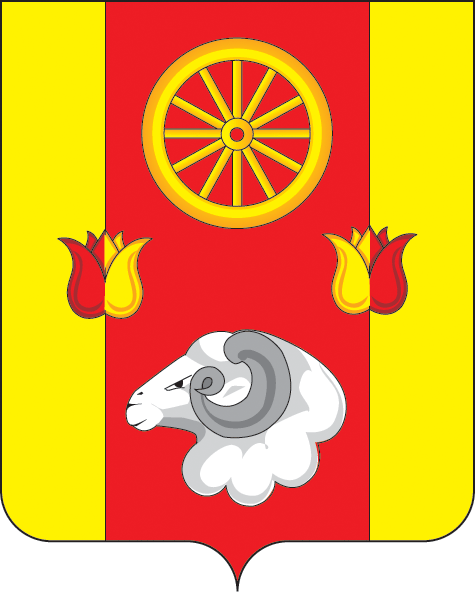 АДМИНИСТРАЦИЯВАЛУЕВСКОГО  СЕЛЬСКОГО  ПОСЕЛЕНИЯРемонтненского района Ростовской областиПОСТАНОВЛЕНИЕОб утверждении отчета об исполнении плана реализации  муниципальных программ  Валуевского сельского поселенияза 9 месяцев 2017 годВ соответствии с постановлением Администрации Валуевского сельского поселения от 12.09.2013 г № 66 «Об утверждении Порядка разработки, реализации и оценки эффективности муниципальных программ Валуевского сельского поселения,ПОСТАНОВЛЯЮ:1.Утвердить отчет об исполнении плана реализации муниципальной программы Валуевского сельского поселения «Социальная поддержка граждан» утвержденной постановлением Администрации Валуевского сельского поселения от 08.10.2013 года  № 78 «Об утверждении муниципальной программы Валуевского сельского поселения «Социальная поддержка граждан» ( в редакции постановлений от 28.11.14г № 52, от 30.12.14г. № 65, от 15.01.16г.№6,№136 от30.12.2016 )  по результатам 9 месяцев     2017 года согласно приложению 1 к настоящему постановлению.2. Утвердить отчет об исполнении плана реализации муниципальной программы Валуевского сельского поселения  «Обеспечение качественными жилищно – коммунальными услугами населения» утвержденной постановлением Администрации Валуевского сельского поселения от 08.10.2013 года  № 79 «Об утверждении муниципальной программы Валуевского сельского поселения «Обеспечение качественными жилищно – коммунальными услугами населения» (в редакции постановлений от 30.12.14г., № 153 от 04.03.15г., №16 от 29.06.15г., от 29.06.15г.№42,от14.08.15г №53,от22.12.15г №118,от30.12.15г.№155,от 16.02.16г.№11;№137от 3012.2016;№11 от 22.02.17;№33 от 28.04.17г.;от29.06.17 №60; от11.08.17 №68;от28.10.17г№82;) по результатам 9 месяцев 2017  года  согласно приложению 2 к настоящему постановлению.3.  Утвердить отчет об исполнении плана реализации муниципальной программы Валуевского сельского поселения  «Обеспечение общественного порядка и противодействие преступности» утвержденной постановлением Администрации Валуевского сельского поселения от 08.10.2013 года  № 80 «Об утверждении муниципальной программы Валуевского сельского поселения «Обеспечение общественного порядка и противодействие преступности» ( в редакции постановлений от 28.11.2014 № 53, от23.07.15г. №46, от30.12.15г.№15,от 30.12.15г.№158;№144 от 30.12.2016) по результатам 9 месяцев   2017  согласно приложению 3 к настоящему постановлению.4. Утвердить отчет об исполнении плана реализации муниципальной программы Валуевского сельского поселения  «Защита населения и территории от чрезвычайных ситуаций, обеспечение пожарной безопасности и безопасности людей на водных объектах» утвержденной постановлением Администрации Валуевского сельского поселения от 08.10.2013 года  № 81 «Об утверждении муниципальной программы Валуевского сельского поселения «Защита населения и территории от чрезвычайных ситуаций, обеспечение пожарной безопасности и безопасности людей на водных объектах» ( в редакции постановлений от 28.10.2014 № 38, от 30.12.2014 № 66,от 30.12.15г.№157;№139 от 30.12.16;331 от 28.04.17;№55 от 26.06.17г) по результатам 9 месяцев   2017 согласно приложению 4 к настоящему постановлению.5. Утвердить отчет об исполнении плана реализации муниципальной программы Валуевского сельского поселения  «Развитие культуры и туризма» утвержденной постановлением Администрации Валуевского сельского поселения от 08.10.2013 года  № 82 «Об утверждении муниципальной программы Валуевского сельского поселения “Развитие культуры и туризма»  ( в редакции постановлений от 28.11.2014 № 51, от 30.12.2014г.№63,от 22.12.15г.№117,от 30.12.15г.№153;№143 от 30.12.16;№34 от 28.04.17;№47 от 30.05.17;от28.10.17г.№83;) по результатам 9 месяцев   2017 согласно приложению 5 к настоящему постановлению.6. Утвердить отчет об исполнении плана реализации муниципальной программы Валуевского сельского поселения  «Развитие транспортной системы» утвержденной постановлением Администрации Валуевского сельского поселения от 08.10.2013 года  № 83 «Об утверждении муниципальной программы Валуевского сельского поселения«Развитие транспортной системы» ( в редакции постановлений от 28.10.2014 № 41, от 30.12.2014г.№64,от27.02.2015г.№12,от30.12.15г.№120,от16.02.16г.№8;№13 от 28.12.16;№10 от 22.02.17;) по результатам 9 месяцев 2017 года согласно приложению 6 к настоящему постановлению.7. Утвердить отчет об исполнении плана реализации муниципальной программы Валуевского сельского поселения  «Управление муниципальными финансами и создание условий для эффективного управления муниципальными финансами» утвержденной постановлением Администрации Валуевского сельского поселения от 08.10.2013 года  № 84«Управление муниципальными финансами и создание условий для эффективного управления муниципальными финансами»  ( в редакции постановлений от 30.12.2014 № 62, от 04.03.2015г.№15,от14.08.15г.№54,от 02.11.15г.№88,от22.12.15г.№119,от 30.12.15г.№154,№129 от 28.12.16;№32 от 28.04.17;от 28.10.17 №85) по результатам 9 месяцев   2017 года согласно приложению 7 к настоящему постановлению.8. Утвердить отчет об исполнении плана реализации муниципальной программы Валуевского сельского поселения  «Развитие физической культуры и спорта» утвержденной постановлением Администрации Валуевского сельского поселения от 08.10.2013 года  № 85 «Развитие физической культуры и спорта» ( в редакции  постановлений от 30.12.2015г №160;№131 от 28.12.16;от 28.10.17г №84) по результатам 9 месяцев   2017  года согласно приложению 8 к настоящему постановлению.          9. Утвердить отчет об исполнении плана  реализации муниципальной  программы Валуевского сельского поселения «Муниципальная политика», утвержденной постановлением Администрации Валуевского сельского поселения от 30.12.2014 года  № 80 «Об утверждении муниципальной  программы Валуевского сельского поселения «Муниципальная политика» по результатам 9 месяцев   2017  2017 года согласно приложения 9 к настоящему постановлению.10. Контроль за выполнением постановления оставляю за собой.Глава Администрации Валуевского сельского поселения                                                                                                     В.И. ГетманскийПостановление вноситсектор экономики и финансовПриложение №1	к постановлению Администрации Валуевскогосельского поселения от13.10.2017г. №78Отчет об исполнении плана  реализации муниципальной  программы Валуевского сельского поселения: «Социальная поддержка граждан»       за  9 месяцев 2017 г<1> Под отчетной датой понимается первое число месяца, следующего за отчетным периодом.Приложение №2	к постановлению Администрации Валуевскогосельского поселения от 13.10.2017г. №78Отчет об исполнении плана  реализации муниципальной  программы Валуевского сельского поселения: «Обеспечение качественными жилищно – коммунальными услугами населения »    за  9 месяцев 2017 г--------------------------------<1> Под отчетной датой понимается первое число месяца, следующего за отчетным периодом.Приложение №3	к постановлению Администрации Валуевскогосельского поселения от 13.10.2017г. №78Отчет об исполнении плана  реализации муниципальной  программы Валуевского сельского поселения: «Обеспечение общественного порядка и противодействие преступности»  	за  9 месяцев 2017 г.Приложение №4	к постановлению Администрации Валуевскогосельского поселения от 13.10.2017г. №78Отчет об исполнении плана  реализации муниципальной  программы Валуевского сельского поселения: «Защита населения и территории от чрезвычайных ситуаций, обеспечение пожарной безопасности и безопасности людей на водных объектах»   за  9 месяцев 2017 г 2017 г  <1> Под отчетной датой понимается первое число месяца, следующего за отчетным периодом.Приложение №5к постановлению Администрации Валуевскогосельского поселения от13.10.2017г. №78Отчет об исполнении плана  реализации муниципальной  программы Валуевского сельского поселения: «Развитие культуры и туризма»   за  9 месяцев 2017 г <1> Под отчетной датой понимается первое число месяца, следующего за отчетным периодом.Приложение №6	к постановлению Администрации Валуевскогосельского поселения от 13.10.2017г. №78Отчет об исполнении плана  реализации муниципальной  программы Валуевского сельского поселения: «Развитие транспортной системы»      за 9 месяцев 2017 г <1> Под отчетной датой понимается первое число месяца, следующего за отчетным периодом.риложение №7	к постановлению Администрации Валуевскогосельского поселения от 13.10.2017г. №78Отчет об исполнении плана  реализации муниципальной  программы Валуевского сельского поселения: «Управление муниципальными финансами и создание условий для эффективного управления»      за  9 месяцев 2017 г<1> Под отчетной датой понимается первое число месяца, следующего за отчетным периодом.	                    Приложение №8к постановлению Администрации Валуевскогосельского поселения от 13.10.2017г. №78Отчет об исполнении плана  реализации муниципальной  программы Валуевского сельского поселения: «Развитие физической культуры и спорта»   за  9 месяцев 2017 г<1> Под отчетной датой понимается первое число месяца, следующего за отчетным периодом.Приложение №8к постановлению Администрации Валуевскогосельского поселения от 13.10.2017г. №78Отчет об исполнении плана  реализации муниципальной  программы Валуевского сельского поселения «Муниципальная политика»,   за 9 месяцев 2017 г13.10.2017 гс.Валуевка	              №78№ п/пНаименование основного мероприятия,мероприятия ведомственной целевой программы,контрольного события программыОтветственный 
 исполнитель  
  (заместитель руководителя ОИВ/ФИО)Результат реализации мероприятия (краткое описание)Фактическая дата начала   
реализации 
мероприятияФактическая дата окончания
реализации  
мероприятия, 
наступления  
контрольного 
событияРасходы местного бюджета на реализацию муниципальной      
программы, тыс. руб.Расходы местного бюджета на реализацию муниципальной      
программы, тыс. руб.Заключено   
контрактов на отчетную дату, тыс. руб.   
<1>№ п/пНаименование основного мероприятия,мероприятия ведомственной целевой программы,контрольного события программыОтветственный 
 исполнитель  
  (заместитель руководителя ОИВ/ФИО)Результат реализации мероприятия (краткое описание)Фактическая дата начала   
реализации 
мероприятияФактическая дата окончания
реализации  
мероприятия, 
наступления  
контрольного 
событияпредусмотреномуниципальной программойфакт на отчетную дату <1>Заключено   
контрактов на отчетную дату, тыс. руб.   
<1>1223456781Подпрограмма 1 «Социальная поддержка отдельных категорий граждан»Подпрограмма 1 «Социальная поддержка отдельных категорий граждан»Подпрограмма 1 «Социальная поддержка отдельных категорий граждан»Подпрограмма 1 «Социальная поддержка отдельных категорий граждан»Подпрограмма 1 «Социальная поддержка отдельных категорий граждан»Подпрограмма 1 «Социальная поддержка отдельных категорий граждан»Подпрограмма 1 «Социальная поддержка отдельных категорий граждан»Подпрограмма 1 «Социальная поддержка отдельных категорий граждан»1.1    Основное  мероприятие                    1.1.1  Выплата ежемесячной доплаты к пенсии отдельным категориям граждан Валуевского сельского поселенияАдминистрация Валуевского сельского поселения Ремонтненского района Ростовской области01.01.201731.12.201742,020,7-1.1Контрольное событие  
программы  X42,020,7XВсего по подпрограммам         X42,020,7X№ п/пНаименование основного мероприятия,мероприятия ведомственной целевой программы,контрольного события программыОтветственный 
 исполнитель  
  (заместитель руководителя ОИВ/ФИО)Результат реализации мероприятия (краткое описание)Фактическая дата начала   
реализации 
мероприятияФактическая дата окончания
реализации  
мероприятия, 
наступления  
контрольного 
событияРасходы местного бюджета на реализацию муниципальной      
программы, тыс. руб.Расходы местного бюджета на реализацию муниципальной      
программы, тыс. руб.Заключено   
контрактов на отчетную дату, тыс. руб.   
<1>№ п/пНаименование основного мероприятия,мероприятия ведомственной целевой программы,контрольного события программыОтветственный 
 исполнитель  
  (заместитель руководителя ОИВ/ФИО)Результат реализации мероприятия (краткое описание)Фактическая дата начала   
реализации 
мероприятияФактическая дата окончания
реализации  
мероприятия, 
наступления  
контрольного 
событияпредусмотреномуниципальной программойфакт на отчетную дату <1>Заключено   
контрактов на отчетную дату, тыс. руб.   
<1>1223456782Подпрограмма 2 «Благоустройство»Подпрограмма 2 «Благоустройство»Подпрограмма 2 «Благоустройство»Подпрограмма 2 «Благоустройство»Подпрограмма 2 «Благоустройство»Подпрограмма 2 «Благоустройство»Подпрограмма 2 «Благоустройство»Подпрограмма 2 «Благоустройство»2.1    Основное  мероприятие                    2.1.1  Мероприятия по уличному освещению территории поселения Администрация Валуевского сельского поселения Ремонтненского района Ростовской областинадлежащее   содержание  территории поселения,  объектов благоустройства и уличного освещения в поселении01.01.201731.12.2017365,0255,3109,7Мероприятия по озеленениюАдминистрация Валуевского сельского поселения Ремонтненского района Ростовской областиСодержание зеленых насаждений01.01.201731.12.201720,319,6    19,62.1.2 Мероприятия по содержанию мест захоронения на территории поселения   Администрация Валуевского сельского поселения Ремонтненского района Ростовской областинадлежащее   содержание  кладбища01.01.201631.12.2016165,089,0        76,02.1.3Мероприятия по прочему благоустройству территории поселенияАдминистрация Валуевского сельского поселения Ремонтненского района Ростовской областинадлежащее   содержание  территорий поселения,  объектов благоустройства 01.01.201631.12.20161030,0150,8101,92.2Контрольное   событие
программы     X1580,3514,7307,2Всего по подпрограммам         1580,3514,7307,2№ п/пНаименование основного мероприятия,мероприятия ведомственной целевой программы,контрольного события программыОтветственный 
 исполнитель  
  (заместитель руководителя ОИВ/ФИО)Результат реализации мероприятия (краткое описание)Фактическая дата начала   
реализации 
мероприятияФактическая дата окончания
реализации  
мероприятия, 
наступления  
контрольного 
событияРасходы местного бюджета на реализацию муниципальной      
программы, тыс. руб.Расходы местного бюджета на реализацию муниципальной      
программы, тыс. руб.Заключено   
контрактов на отчетную дату, тыс. руб.   
<1>№ п/пНаименование основного мероприятия,мероприятия ведомственной целевой программы,контрольного события программыОтветственный 
 исполнитель  
  (заместитель руководителя ОИВ/ФИО)Результат реализации мероприятия (краткое описание)Фактическая дата начала   
реализации 
мероприятияФактическая дата окончания
реализации  
мероприятия, 
наступления  
контрольного 
событияпредусмотреномуниципальнойпрограммойна 2014г.факт на отчетную дату <1>Заключено   
контрактов на отчетную дату, тыс. руб.   
<1>1223456783Подпрограмма 1. Противодействие коррупцииПодпрограмма 1. Противодействие коррупцииПодпрограмма 1. Противодействие коррупцииПодпрограмма 1. Противодействие коррупцииПодпрограмма 1. Противодействие коррупцииПодпрограмма 1. Противодействие коррупцииПодпрограмма 1. Противодействие коррупцииПодпрограмма 1. Противодействие коррупции3.1    Основное мероприятие Совершенствование правового регулирования в сфере противодействия коррупции на территории Валуевского сельского поселения Администрация Валуевского сельского поселения Ремонтненского района Ростовской областиФормирование эффективной муниципальной политики на территории Валуевского сельского поселения по противодействию коррупции 01.01.20170,00,03.2Основное мероприятие Оптимизация функционирования системы противодействия коррупцииФормирование эффективной муниципальной политики на территории Валуевского сельского поселения в сфере противодействия коррупции на основе периодического уточнения реальной ситуации01.01.20170,00,03.3Основное мероприятие Вопросы кадровой политикиФормирование эффективной муниципальной политики на территории Валуевского сельского поселения по противодействию коррупции 01.01.20170,00,03.4Основное мероприятие Антикоррупционная экспертиза муниципальных нормативных правовых актов Валуевского сельского поселения и их проектовРеализация антикоррупционного  законодательства по проведению антикоррупционной экспертизы муниципальных нормативных правовых актов и их проектов 01.01.20170,00,03.5Основное мероприятие .Организация проведения мониторингов общественного мнения по вопросам проявления коррупции, коррупциогенности и эффективности мер антикоррупционной направленности в органах местного самоуправления Валуевского сельского поселенияСнижение показателей проявления коррупции в Валуевском сельском поселении и увеличение показателей информационной открытости деятельности органов местного самоуправления Валуевского сельского поселения01.01.20170,00,03.6Основное мероприятие Создание условий для снижения правового нигилизма населения, формирование антикоррупционного общественного мнения и нетерпимости к коррупционному поведениюФормирование эффективных условий по минимизации коррупционных проявлений на территории Валуевского сельского поселения01.01.20170,00,03.7Основное мероприятие Меры противодействия коррупции в сфере предпринимательстваФормирование эффективных условий по минимизации коррупционных проявлений на территории Валуевского сельского поселения01.01.20170,00,03.8Основное мероприятие Обеспечение прозрачности деятельности органов местного самоуправления Валуевского сельского поселенияФормирование эффективной  политики на территории Валуевского сельского поселения по противодействию коррупции01.01.20170,00,03Подпрограмма 2 Профилактика экстремизма и терроризмаПодпрограмма 2 Профилактика экстремизма и терроризмаПодпрограмма 2 Профилактика экстремизма и терроризмаПодпрограмма 2 Профилактика экстремизма и терроризмаПодпрограмма 2 Профилактика экстремизма и терроризмаПодпрограмма 2 Профилактика экстремизма и терроризмаПодпрограмма 2 Профилактика экстремизма и терроризмаПодпрограмма 2 Профилактика экстремизма и терроризма3.1Основное мероприятие .Информационно-пропагандистское противодействие экстремизму и терроризмуАдминистрация Валуевского сельского поселения Ремонтненского района Ростовской областиГармонизация межэтнических и межкультурных отношений, формирование толерантного сознания и поведения учащихся, гармонизация межэтнических и межкультурных отношений среди населения01.01.201731.12.20175,00,0-3.2Основное мероприятие.Организационно-технические мероприятияОбеспечение безопасности объектов и граждан, готовности сил и средств к действиям в очагах чрезвычайных ситуаций, координация действий органов исполнительной власти, сил и средств по защите населения от действий террористического характера01.01.20170,00,03.3Основное мероприятие.Усиление антитеррористической защищённости объектов социальной сферыПовышение антитеррористической защищенности объектов01.01.201731.12.20175,00,00,0№ п/пНаименование основного мероприятия,мероприятия ведомственной целевой программы,контрольного события программыОтветственный 
 исполнитель  
  (заместитель руководителя ОИВ/ФИО)Результат реализации мероприятия (краткое описание)Фактическая дата начала   
реализации 
мероприятияФактическая дата окончания
реализации  
мероприятия, 
наступления  
контрольного 
событияРасходы местного бюджета на реализацию муниципальной      
программы, тыс. руб.Расходы местного бюджета на реализацию муниципальной      
программы, тыс. руб.Заключено   
контрактов на отчетную дату, тыс. руб.   
<1>№ п/пНаименование основного мероприятия,мероприятия ведомственной целевой программы,контрольного события программыОтветственный 
 исполнитель  
  (заместитель руководителя ОИВ/ФИО)Результат реализации мероприятия (краткое описание)Фактическая дата начала   
реализации 
мероприятияФактическая дата окончания
реализации  
мероприятия, 
наступления  
контрольного 
событияпредусмотреномуниципальной программойфакт на отчетную дату <1>Заключено   
контрактов на отчетную дату, тыс. руб.   
<1>1223456784Подпрограмма 1 «Пожарная безопасность»Подпрограмма 1 «Пожарная безопасность»Подпрограмма 1 «Пожарная безопасность»Подпрограмма 1 «Пожарная безопасность»Подпрограмма 1 «Пожарная безопасность»Подпрограмма 1 «Пожарная безопасность»Подпрограмма 1 «Пожарная безопасность»Подпрограмма 1 «Пожарная безопасность»4.1    Основное  мероприятие                    4.1.1  Мероприятия по обеспечению пожарной безопасностьюАдминистрация Валуевского сельского поселения Ремонтненского района Ростовской областиснизить риски возникновения пожаров и смягчить возможные их последствия01.01.201731.12.201710,00,00,01.1Контрольное   событие
программы     X0,00,00,04Подпрограмма 2 «Защита от чрезвычайных ситуаций»Подпрограмма 2 «Защита от чрезвычайных ситуаций»Подпрограмма 2 «Защита от чрезвычайных ситуаций»Подпрограмма 2 «Защита от чрезвычайных ситуаций»Подпрограмма 2 «Защита от чрезвычайных ситуаций»Подпрограмма 2 «Защита от чрезвычайных ситуаций»Подпрограмма 2 «Защита от чрезвычайных ситуаций»Подпрограмма 2 «Защита от чрезвычайных ситуаций»4.1Основное  мероприятие                   1.1.1Мероприятия по обеспечению защиты от чрезвычайных ситуацийАдминистрация Валуевского сельского поселения Ремонтненского района Ростовской областиснизить риски возникновения чрезвычайных ситуаций и смягчить возможные их последствияповысить готовность населения к действиям при возникновении чрезвычайных ситуаций.01.01.201631.12.20170,00.00.02.1Контрольное событие  
программы  X0.00.00,04Подпрограмма 3 «Обеспечение безопасности на воде»Подпрограмма 3 «Обеспечение безопасности на воде»Подпрограмма 3 «Обеспечение безопасности на воде»Подпрограмма 3 «Обеспечение безопасности на воде»Подпрограмма 3 «Обеспечение безопасности на воде»Подпрограмма 3 «Обеспечение безопасности на воде»Подпрограмма 3 «Обеспечение безопасности на воде»Подпрограмма 3 «Обеспечение безопасности на воде»4.1Основное мероприятие4.1.1Мероприятия по обеспечению безопасности на водных объектахАдминистрация Валуевского сельского поселения Ремонтненского района Ростовской областиснизить риски возникновения несчастных случаев на воде и смягчить возможные их последствия;предотвратить происшествия на воде01.08.201731.12.20170,00,00,04.1Контрольное событие  
программы  X0,00,00,0Всего по подпрограммам         10,00,00,0№ п/пНаименование основного мероприятия,мероприятия ведомственной целевой программы,контрольного события программыОтветственный 
 исполнитель  
  (заместитель руководителя ОИВ/ФИО)Результат реализации мероприятия (краткое описание)Фактическая дата начала   
реализации 
мероприятияФактическая дата окончания
реализации  
мероприятия, 
наступления  
контрольного 
событияРасходы местного бюджета на реализацию муниципальной      
программы, тыс. руб.Расходы местного бюджета на реализацию муниципальной      
программы, тыс. руб.Заключено   
контрактов на отчетную дату, тыс. руб.   
<1>№ п/пНаименование основного мероприятия,мероприятия ведомственной целевой программы,контрольного события программыОтветственный 
 исполнитель  
  (заместитель руководителя ОИВ/ФИО)Результат реализации мероприятия (краткое описание)Фактическая дата начала   
реализации 
мероприятияФактическая дата окончания
реализации  
мероприятия, 
наступления  
контрольного 
событияпредусмотреномуниципальной программойфакт на отчетную дату <1>Заключено   
контрактов на отчетную дату, тыс. руб.   
<1>1223456785Подпрограмма 2 «Организация досуга и обеспечение жителей услугами организаций культуры»Подпрограмма 2 «Организация досуга и обеспечение жителей услугами организаций культуры»Подпрограмма 2 «Организация досуга и обеспечение жителей услугами организаций культуры»Подпрограмма 2 «Организация досуга и обеспечение жителей услугами организаций культуры»Подпрограмма 2 «Организация досуга и обеспечение жителей услугами организаций культуры»Подпрограмма 2 «Организация досуга и обеспечение жителей услугами организаций культуры»Подпрограмма 2 «Организация досуга и обеспечение жителей услугами организаций культуры»Подпрограмма 2 «Организация досуга и обеспечение жителей услугами организаций культуры»5.1Основное  мероприятие                   5.1.1Субсидии бюджетным учреждениям на финансовое обеспечение государственного(муниципального) задания на оказание государственных (муниципальных) услуг (выполнение работ)Руководитель МБУК “Валуевский СДК»Седых Е.ИПовышение качества муниципального управления и эффективности расходования бюджетных средств; перевод отрасли на инновационный путь развития, превращение культуры в наиболее современную и привлекательную сферу  общественной деятельности01.01.201731.12.20172990,02268,62990,01.1Контрольное событие  
программы  X2990,02268,62990,0Всего по подпрограммам         2990,02268,62990,0№ п/пНаименование основного мероприятия,мероприятия ведомственной целевой программы,контрольного события программыОтветственный 
 исполнитель  
  (заместитель руководителя ОИВ/ФИО)Ответственный 
 исполнитель  
  (заместитель руководителя ОИВ/ФИО)Результат реализации мероприятия (краткое описание)Результат реализации мероприятия (краткое описание)Фактическая дата начала   
реализации 
мероприятияФактическая дата начала   
реализации 
мероприятияФактическая дата окончания
реализации  
мероприятия, 
наступления  
контрольного 
событияФактическая дата окончания
реализации  
мероприятия, 
наступления  
контрольного 
событияРасходы местного бюджета на реализацию муниципальной      
программы, тыс. руб.Расходы местного бюджета на реализацию муниципальной      
программы, тыс. руб.Расходы местного бюджета на реализацию муниципальной      
программы, тыс. руб.Расходы местного бюджета на реализацию муниципальной      
программы, тыс. руб.Заключено   
контрактов на отчетную дату, тыс. руб.   
<1>Заключено   
контрактов на отчетную дату, тыс. руб.   
<1>№ п/пНаименование основного мероприятия,мероприятия ведомственной целевой программы,контрольного события программыОтветственный 
 исполнитель  
  (заместитель руководителя ОИВ/ФИО)Ответственный 
 исполнитель  
  (заместитель руководителя ОИВ/ФИО)Результат реализации мероприятия (краткое описание)Результат реализации мероприятия (краткое описание)Фактическая дата начала   
реализации 
мероприятияФактическая дата начала   
реализации 
мероприятияФактическая дата окончания
реализации  
мероприятия, 
наступления  
контрольного 
событияФактическая дата окончания
реализации  
мероприятия, 
наступления  
контрольного 
событияпредусмотреномуниципальной программойпредусмотреномуниципальной программойфакт на отчетную дату <1>факт на отчетную дату <1>Заключено   
контрактов на отчетную дату, тыс. руб.   
<1>Заключено   
контрактов на отчетную дату, тыс. руб.   
<1>12223344556677886Подпрограмма 1 «Развитие транспортной инфраструктуры Валуевского сельского поселения»Подпрограмма 1 «Развитие транспортной инфраструктуры Валуевского сельского поселения»Подпрограмма 1 «Развитие транспортной инфраструктуры Валуевского сельского поселения»Подпрограмма 1 «Развитие транспортной инфраструктуры Валуевского сельского поселения»Подпрограмма 1 «Развитие транспортной инфраструктуры Валуевского сельского поселения»Подпрограмма 1 «Развитие транспортной инфраструктуры Валуевского сельского поселения»Подпрограмма 1 «Развитие транспортной инфраструктуры Валуевского сельского поселения»Подпрограмма 1 «Развитие транспортной инфраструктуры Валуевского сельского поселения»Подпрограмма 1 «Развитие транспортной инфраструктуры Валуевского сельского поселения»Подпрограмма 1 «Развитие транспортной инфраструктуры Валуевского сельского поселения»Подпрограмма 1 «Развитие транспортной инфраструктуры Валуевского сельского поселения»Подпрограмма 1 «Развитие транспортной инфраструктуры Валуевского сельского поселения»Подпрограмма 1 «Развитие транспортной инфраструктуры Валуевского сельского поселения»Подпрограмма 1 «Развитие транспортной инфраструктуры Валуевского сельского поселения»Подпрограмма 1 «Развитие транспортной инфраструктуры Валуевского сельского поселения»6.1    Основное  мероприятие                    6.1.1Расходы на содержание внутрипоселковых автомобильных дорог поселенияАдминистрация Валуевского сельского поселения Ремонтненского района Ростовской областиАдминистрация Валуевского сельского поселения Ремонтненского района Ростовской областиразвитие транспортной системы, повышение безопасности дорожного движенияразвитие транспортной системы, повышение безопасности дорожного движения01.02.201701.02.201731.12.201731.12.201733,733,733,733,70,00,01.1Контрольное   событие
программы     XX33,733,733,733,70,00,0Всего по подпрограммам         33,733,70,00,06.	Подпрограмма2 «Повышение безопасности дорожного движения на территории Валуевского сельского поселения»	Подпрограмма2 «Повышение безопасности дорожного движения на территории Валуевского сельского поселения»	Подпрограмма2 «Повышение безопасности дорожного движения на территории Валуевского сельского поселения»	Подпрограмма2 «Повышение безопасности дорожного движения на территории Валуевского сельского поселения»	Подпрограмма2 «Повышение безопасности дорожного движения на территории Валуевского сельского поселения»	Подпрограмма2 «Повышение безопасности дорожного движения на территории Валуевского сельского поселения»	Подпрограмма2 «Повышение безопасности дорожного движения на территории Валуевского сельского поселения»	Подпрограмма2 «Повышение безопасности дорожного движения на территории Валуевского сельского поселения»	Подпрограмма2 «Повышение безопасности дорожного движения на территории Валуевского сельского поселения»	Подпрограмма2 «Повышение безопасности дорожного движения на территории Валуевского сельского поселения»	Подпрограмма2 «Повышение безопасности дорожного движения на территории Валуевского сельского поселения»	Подпрограмма2 «Повышение безопасности дорожного движения на территории Валуевского сельского поселения»	Подпрограмма2 «Повышение безопасности дорожного движения на территории Валуевского сельского поселения»	Подпрограмма2 «Повышение безопасности дорожного движения на территории Валуевского сельского поселения»	Подпрограмма2 «Повышение безопасности дорожного движения на территории Валуевского сельского поселения»6.2.1Расходы на содержание внутрипоселковых автомобильных дорог поселенияРасходы на содержание внутрипоселковых автомобильных дорог поселенияАдминистрация Валуевского сельского поселения Ремонтненского района Ростовской областиАдминистрация Валуевского сельского поселения Ремонтненского района Ростовской областиразвитие транспортной системы, повышение безопасности дорожного движенияразвитие транспортной системы, повышение безопасности дорожного движения01.02.201701.02.201731.12.201731.12.201717,017,00,00,00,01.1Контрольное   событие
программы     Контрольное   событие
программы     XX50,750,733,733,70,0Всего по подпрограммам         Всего по подпрограммам         50,750,733,733,70,0№ п/пНаименование основного мероприятия,мероприятия ведомственной целевой программы,контрольного события программыОтветственный 
 исполнитель  
  (заместитель руководителя ОИВ/ФИО)Результат реализации мероприятия (краткое описание)Фактическая дата начала   
реализации 
мероприятияФактическая дата окончания
реализации  
мероприятия, 
наступления  
контрольного 
событияРасходы местного бюджета на реализацию муниципальной      
программы, тыс. руб.Расходы местного бюджета на реализацию муниципальной      
программы, тыс. руб.Заключено   
контрактов на отчетную дату, тыс. руб.   
<1>№ п/пНаименование основного мероприятия,мероприятия ведомственной целевой программы,контрольного события программыОтветственный 
 исполнитель  
  (заместитель руководителя ОИВ/ФИО)Результат реализации мероприятия (краткое описание)Фактическая дата начала   
реализации 
мероприятияФактическая дата окончания
реализации  
мероприятия, 
наступления  
контрольного 
событияпредусмотреномуниципальнойпрограммойна 2014г.факт на отчетную дату <1>Заключено   
контрактов на отчетную дату, тыс. руб.   
<1>1223456781Подпрограмма 1. Долгосрочное финансовое планированиеПодпрограмма 1. Долгосрочное финансовое планированиеПодпрограмма 1. Долгосрочное финансовое планированиеПодпрограмма 1. Долгосрочное финансовое планированиеПодпрограмма 1. Долгосрочное финансовое планированиеПодпрограмма 1. Долгосрочное финансовое планированиеПодпрограмма 1. Долгосрочное финансовое планированиеПодпрограмма 1. Долгосрочное финансовое планирование1.1    Основное мероприятие Разработка и реализация механизмов контроля за исполнением доходов бюджета Валуевского сельского поселения и снижением недоимки Администрация Валуевского сельского поселения Ремонтненского района Ростовской областиисполнение бюджетных назначений по налоговым и неналоговым доходам;достижение устойчивой положительной динамики поступлений по всем видам налоговых и неналоговых доходов01.01.20170,00,01,2Основное мероприятие Оценка эффективности налоговых льгот, установленных нормативно-правовыми актами Валуевского сельского поселениясокращение неэффективных и малоэффективных региональных налоговых льгот и реализация мер, направленных на оптимизацию налоговых льгот01.01.20170,00,01.3Основное мероприятие Формирование расходов бюджета Валуевского сельского поселения в соответствии с муниципальными программамипереход на формирование и исполнение бюджета Валуевского сельского поселения на основе программно-целевых принципов (планирование, контроль и последующая оценка эффективности использования бюджетных средств); доля расходов бюджета Валуевского сельского поселения, формируемых в рамках муниципальных программ, к общему объему расходов бюджета Валуевского сельского поселения составит в 2020 году более 90 процентов01.01.20170,00,02Подпрограмма 2 Нормативно-методическое обеспечение и организация бюджетного процессаПодпрограмма 2 Нормативно-методическое обеспечение и организация бюджетного процессаПодпрограмма 2 Нормативно-методическое обеспечение и организация бюджетного процессаПодпрограмма 2 Нормативно-методическое обеспечение и организация бюджетного процессаПодпрограмма 2 Нормативно-методическое обеспечение и организация бюджетного процессаПодпрограмма 2 Нормативно-методическое обеспечение и организация бюджетного процессаПодпрограмма 2 Нормативно-методическое обеспечение и организация бюджетного процессаПодпрограмма 2 Нормативно-методическое обеспечение и организация бюджетного процесса2.1Основное мероприятие Разработка и совершенствование нормативного правового регулирования по организации бюджетного процессаАдминистрация Валуевского сельского поселения Ремонтненского района Ростовской областиподготовка проектов решений, нормативных правовых актов Администрации Валуевского сельского поселения по вопросам организации бюджетного процесса01.01.20173005,02216,8386,22.2Основное мероприятие  Планирование бюджетных ассигнований резервного фонда Администрации Валуевского сельского поселенияпланирование бюджетных ассигнований резервного фонда Администрации Валуевского сельского поселения в соответствии с Бюджетным кодексом Российской Федерации;01.01.20170,00,02.3Основное мероприятие  Обеспечение деятельности Администрации Валуевского сельского поселенияобеспечение реализации управленческой и организационной деятельности аппарата управления в целях повышения эффективности исполнения муниципальных функций01.01.20170,00,02.4Основное мероприятие Организация планирования и исполнения расходов бюджета Валуевского сельского поселенияобеспечение качественного и своевременного исполнения бюджета Валуевского сельского поселения 01.01.20170,00,03Подпрограмма3. Управление муниципальным долгом Валуевского сельского поселенияПодпрограмма3. Управление муниципальным долгом Валуевского сельского поселенияПодпрограмма3. Управление муниципальным долгом Валуевского сельского поселенияПодпрограмма3. Управление муниципальным долгом Валуевского сельского поселенияПодпрограмма3. Управление муниципальным долгом Валуевского сельского поселенияПодпрограмма3. Управление муниципальным долгом Валуевского сельского поселенияПодпрограмма3. Управление муниципальным долгом Валуевского сельского поселенияПодпрограмма3. Управление муниципальным долгом Валуевского сельского поселения3.1Основное мероприятие  Обеспечение проведения единой политики муниципальных заимствований Валуевского сельского поселения, управления муниципальным долгом в соответствии с Бюджетным кодексом Российской Федерациисохранение объема муниципального долга Валуевского сельского поселения в пределах нормативов, установленных Бюджетным кодексом Российской Федерации01.01.20170,00,03.2Основное мероприятие Планирование бюджетных ассигнований на обслуживание муниципального долга Валуевского сельского поселенияпланирование расходов на обслуживание муниципального долга Валуевского сельского поселения в пределах нормативов, установленных Бюджетным кодексом Российской Федерации; отсутствие просроченной задолженности по расходам на обслуживание муниципального долга01.01.20170,00,04Подпрограмма4. Создание и развитие интегрированной информационной системы управления общественными финансами «Электронный бюджетПодпрограмма4. Создание и развитие интегрированной информационной системы управления общественными финансами «Электронный бюджетПодпрограмма4. Создание и развитие интегрированной информационной системы управления общественными финансами «Электронный бюджетПодпрограмма4. Создание и развитие интегрированной информационной системы управления общественными финансами «Электронный бюджетПодпрограмма4. Создание и развитие интегрированной информационной системы управления общественными финансами «Электронный бюджетПодпрограмма4. Создание и развитие интегрированной информационной системы управления общественными финансами «Электронный бюджетПодпрограмма4. Создание и развитие интегрированной информационной системы управления общественными финансами «Электронный бюджетПодпрограмма4. Создание и развитие интегрированной информационной системы управления общественными финансами «Электронный бюджет4.1Основное мероприятие Внедрение единой информационной системы управления общественными финансами Валуевского сельского поселенияработы по внедрению единой информационной системы управления общественными финансами Валуевского сельского поселения 01.01.201701.12. 20170,00,04.2Основное мероприятие Сопровождение единой информационной системы управления общественными финансами Валуевского сельского поселения в части приобретенных средств вычислительной техникиработы по сопровождению программного обеспечения выполнены01.01.201701.12.20170,00,0№ п/пНаименование основного мероприятия,мероприятия ведомственной целевой программы,контрольного события программыОтветственный 
 исполнитель  
  (заместитель руководителя ОИВ/ФИО)Результат реализации мероприятия (краткое описание)Фактическая дата начала   
реализации 
мероприятияФактическая дата окончания
реализации  
мероприятия, 
наступления  
контрольного 
событияРасходы местного бюджета на реализацию муниципальной      
программы, тыс. руб.Расходы местного бюджета на реализацию муниципальной      
программы, тыс. руб.Заключено   
контрактов на отчетную дату, тыс. руб.   
<1>№ п/пНаименование основного мероприятия,мероприятия ведомственной целевой программы,контрольного события программыОтветственный 
 исполнитель  
  (заместитель руководителя ОИВ/ФИО)Результат реализации мероприятия (краткое описание)Фактическая дата начала   
реализации 
мероприятияФактическая дата окончания
реализации  
мероприятия, 
наступления  
контрольного 
событияпредусмотреномуниципальной программойфакт на отчетную дату <1>Заключено   
контрактов на отчетную дату, тыс. руб.   
<1>1223456781Подпрограмма 1 «Развитие физической культуры и массового спорта»Подпрограмма 1 «Развитие физической культуры и массового спорта»Подпрограмма 1 «Развитие физической культуры и массового спорта»Подпрограмма 1 «Развитие физической культуры и массового спорта»Подпрограмма 1 «Развитие физической культуры и массового спорта»Подпрограмма 1 «Развитие физической культуры и массового спорта»Подпрограмма 1 «Развитие физической культуры и массового спорта»Подпрограмма 1 «Развитие физической культуры и массового спорта»1.1    Основное  мероприятие                    1.1.1  Физкультурные и массовые мероприятияАдминистрация Валуевского сельского поселения Ремонтненского района Ростовской областиУвеличение доли жителей поселения систематически занимающихся физической культурой и спортом01.01.201731.12.201710,010,00,01.1Контрольное   событие
программы     X10,010,00,0Всего по подпрограммам         10,010,00,0№ п/пНаименование основного мероприятия,мероприятия ведомственной целевой программы,контрольного события программыОтветственный 
 исполнитель  
  (заместитель руководителя ОИВ/ФИО)Результат реализации мероприятия (краткое описание)Фактическая дата начала   
реализации 
мероприятияФактическая дата начала   
реализации 
мероприятияФактическая дата окончания
реализации  
мероприятия, 
наступления  
контрольного 
событияРасходы местного бюджета на реализацию муниципальной      
программы, тыс. руб.Расходы местного бюджета на реализацию муниципальной      
программы, тыс. руб.Заключено   
контрактов на отчетную дату, тыс. руб.   
<1>№ п/пНаименование основного мероприятия,мероприятия ведомственной целевой программы,контрольного события программыОтветственный 
 исполнитель  
  (заместитель руководителя ОИВ/ФИО)Результат реализации мероприятия (краткое описание)Фактическая дата начала   
реализации 
мероприятияФактическая дата начала   
реализации 
мероприятияФактическая дата окончания
реализации  
мероприятия, 
наступления  
контрольного 
событияпредусмотреномуниципальнойпрограммойна 2014г.факт на отчетную дату <1>Заключено   
контрактов на отчетную дату, тыс. руб.   
<1>12234456781Подпрограмма 1. Развитие муниципального управления и муниципальной службы в Валуевском сельском поселении, дополнительное профессиональное образование лиц, занятых в системе местного самоуправленияПодпрограмма 1. Развитие муниципального управления и муниципальной службы в Валуевском сельском поселении, дополнительное профессиональное образование лиц, занятых в системе местного самоуправленияПодпрограмма 1. Развитие муниципального управления и муниципальной службы в Валуевском сельском поселении, дополнительное профессиональное образование лиц, занятых в системе местного самоуправленияПодпрограмма 1. Развитие муниципального управления и муниципальной службы в Валуевском сельском поселении, дополнительное профессиональное образование лиц, занятых в системе местного самоуправленияПодпрограмма 1. Развитие муниципального управления и муниципальной службы в Валуевском сельском поселении, дополнительное профессиональное образование лиц, занятых в системе местного самоуправленияПодпрограмма 1. Развитие муниципального управления и муниципальной службы в Валуевском сельском поселении, дополнительное профессиональное образование лиц, занятых в системе местного самоуправленияПодпрограмма 1. Развитие муниципального управления и муниципальной службы в Валуевском сельском поселении, дополнительное профессиональное образование лиц, занятых в системе местного самоуправленияПодпрограмма 1. Развитие муниципального управления и муниципальной службы в Валуевском сельском поселении, дополнительное профессиональное образование лиц, занятых в системе местного самоуправленияПодпрограмма 1. Развитие муниципального управления и муниципальной службы в Валуевском сельском поселении, дополнительное профессиональное образование лиц, занятых в системе местного самоуправления1.1    Совершенствование правовой и методической основы муниципальной службы Администрация Валуевского сельского поселения Ремонтненского района Ростовской областиПовышение эффективности деятельности органов местного самоуправления01.01.201701.01.20170,00,00,01.2Обеспечение дополнительного профессионального образования лиц, замещающих должности муниципальных служащих Администрация Валуевского сельского поселения Ремонтненского района Ростовской областиСовершенствование уровня дополнительного профессионального образования лиц, занятых в системе местного самоуправления01.01.201701.01.20170,00,00,01.3Оптимизация штатной численности муниципальных служащих Администрация Валуевского сельского поселения Ремонтненского района Ростовской областиСтабилизация численности муниципальных служащих в установленных рамках, недопущение ее роста01.01.201701.01.20170,00,00,01.4Повышение престижа муниципальной службы, укрепление кадрового потенциала органов местного самоуправленияПовышение уровня доверия населения к муниципальным служащим01.01.201701.01.20170,00,02Подпрограмма 2 Содействие развитию институтов и инициатив гражданского общества в Валуевском  сельском поселенииПодпрограмма 2 Содействие развитию институтов и инициатив гражданского общества в Валуевском  сельском поселенииПодпрограмма 2 Содействие развитию институтов и инициатив гражданского общества в Валуевском  сельском поселенииПодпрограмма 2 Содействие развитию институтов и инициатив гражданского общества в Валуевском  сельском поселенииПодпрограмма 2 Содействие развитию институтов и инициатив гражданского общества в Валуевском  сельском поселенииПодпрограмма 2 Содействие развитию институтов и инициатив гражданского общества в Валуевском  сельском поселенииПодпрограмма 2 Содействие развитию институтов и инициатив гражданского общества в Валуевском  сельском поселенииПодпрограмма 2 Содействие развитию институтов и инициатив гражданского общества в Валуевском  сельском поселенииПодпрограмма 2 Содействие развитию институтов и инициатив гражданского общества в Валуевском  сельском поселении2.1Основное мероприятие-Проведение мероприятий, направленных на гармонизацию межэтнических отношенийАдминистрация Валуевского сельского поселения Ремонтненского района Ростовской областиСохранение межэтнической стабильности в Валуевском сельском поселении, повышение информированности граждан о культурах народов, проживающих в Ремонтненском районе и в Валуевском сельском поселенииСохранение межэтнической стабильности в Валуевском сельском поселении, повышение информированности граждан о культурах народов, проживающих в Ремонтненском районе и в Валуевском сельском поселении01.01.20170,00,03Подпрограмма 3. Обеспечение реализации муниципальной  программы Валуевского сельского поселения «Муниципальная политика.Подпрограмма 3. Обеспечение реализации муниципальной  программы Валуевского сельского поселения «Муниципальная политика.Подпрограмма 3. Обеспечение реализации муниципальной  программы Валуевского сельского поселения «Муниципальная политика.Подпрограмма 3. Обеспечение реализации муниципальной  программы Валуевского сельского поселения «Муниципальная политика.Подпрограмма 3. Обеспечение реализации муниципальной  программы Валуевского сельского поселения «Муниципальная политика.Подпрограмма 3. Обеспечение реализации муниципальной  программы Валуевского сельского поселения «Муниципальная политика.Подпрограмма 3. Обеспечение реализации муниципальной  программы Валуевского сельского поселения «Муниципальная политика.Подпрограмма 3. Обеспечение реализации муниципальной  программы Валуевского сельского поселения «Муниципальная политика.Подпрограмма 3. Обеспечение реализации муниципальной  программы Валуевского сельского поселения «Муниципальная политика.3.1Основное мероприятие-Обнародование нормативно-правовых актов Администрации Валуевского сельского поселения , Собрания депутатов Валуевского сельского поселения   в информационных бюллетенях муниципального  образования «Ремонтненский район  и на официальном сайте Администрации Валуевского сельского поселенияСоблюдение норм федерального и областного законодательства, регулирующих вопросы опубликования правовых актов в  общественно-политической газете «Рассвет» (или)  приложении к общественно – политической газете «Рассвет» - муниципальный вестник – информационный бюллетень муниципального образования «Ремонтненский район»01.01.201701.01.20170,00,00,0